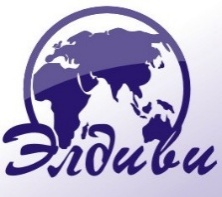 Рига-Стокгольм-Хельсинки-ТаллиннДаты выезда: 01.06.2017, 30.06.2017, 21.07.2017, 27.07.2017, 18.08.2017, 24.08.2017Продолжительность тура: 4 дня (2 ночи на пароме, 1 ночной переезд) Проезд: комфортабельный автобус еврокласса марки SETRA, NEOPLAN, MERSEDES, DAF, BOVA (видео), Проживание: паромы компании Tallink каюты класса «В», «А». Уютная каюта 9 м² на 2-4 человека. В каюте имеется душ и туалет, кондиционер.ПРОГРАММА ТУРА:На даты выезда 30.06.2017, 27.07.2017 – СЕЗОННОЕ ПОВЫШЕНИЕ +20 евроВ стоимость тура входит: проезд автобусом, проезд на пароме по программе, экскурсионная программа в Риге, Стокгольме, Хельсинки, Таллинне (без входных билетов), 2 завтрака на пароме шведский стол В стоимость тура не входит: виза - 60 евро (детям до 12 лет бесплатно, молодежь 12-24 года и пенсионеры 35 евро), входные билеты, дополнительные ужины на пароме, мед. страховка (3 у.е)Туристическая компания оставляет за собой право изменять график поездок по мере комплектации группы, а также вносить некоторые изменения в программу тура без уменьшения общего объема и качества услуг, осуществлять замену заявленных ресторанов и отелей на равнозначные. Время в пути указано ориентировочное. Туристическая компания не несет ответственности за задержки, связанные с простоем на границах, пробками на дорогах.1-й деньВыезд из Минска в 00:30 (ориентировочно). Транзит по территории РБ, Литвы, Латвии. Прибытие в Ригу. Экскурсия «Рига –столица Латвии».  Во время экскурсии (2 часа), Вы увидите основные достопримечательности города с 800 летней историей. Самые знаменитые памятники средневековой готики и более поздней архитектуры - Домский собор, церковь св. Петра, знаменитый Дом Черноголовых, жилой комплекс "Три брата», «Кошкин дом», Пороховая башня, монумент Свободы и Рижский замок, резиденция главы государства. Пройдем через Шведские ворота, проинспектируем казармы Екаба, штурмом возьмем Бастионную горку, заглянем в уникальный исторический комплекс "Конвента сета", завернем на Ратушную площадь, где казнили и миловали, играли средневековые мистерии, а в перерывах торговали.  Обед в ресторане национальной кухни «ЛИДО» (доплата 5-10 евро). Свободное время в Риге В 16.00 – регистрация на паром. 17.30 – Отправление парома в Стокгольм.  Размещение в 4-3-2-местных каютах. Паром – это целый центр увлечений, вас ждут танцы под звуки живой музыки, различные конкурсы и лотереи. Ужин – шикарный шведский стол (доплата 35 евро взрослый спиртные напитки входят в стоимость). Ночлег на пароме в каютах (душ, туалет, кондиционер). На пароме развлечения, бары, магазины и шоу-программы в различных кафе. Ночлег на пароме в каютах.2-й деньЗавтрак на пароме включен! Прибытие в Стокгольм в 10.30. Обзорная экскурсия по городу. Вы увидите город и услышите много интересного, в том числе и об истории Швеции и Стокгольма и о событиях, происходящих сейчас. Вы побываете на нескольких островах, на которых расположен город. Кунгсхольмен, Королевский остров – административный центр города. Здесь Вы прогуляетесь по набережные озера Мэларен, в том месте, где расположена городская ратуша.Сёдермальм, Южный остров – самый большой из островов Стокгольма. Со смотровой площадки на возвышенности Сёдерхёйден Вы полюбуетесь незабываемой панорамой города. Гамла Стан (Старый город) – исторический центр Стокгольма. Здесь в XIII веке была построена защитная башня «Три короны» и образовался город. В старом городе Вы окунетесь в атмосферу средневековья. Здесь же находится и Королевский Дворец.Юргорден, Звериный остров – бывшие королевские охотничьи угодья. Это одно из самых любимых мест отдыха жителей Стокгольма. Здесь же расположены самые популярные в городе музеи: Скансен, Васа, Скандинавский музей, Аквапарк и парк аттракционов.Свободное время. Вы сможете прогуляться по старому городу и приобрести сувениры. Или посетить один из многочисленных музеев. Королевский дворец в центре Стокгольма с гидом (доплата 20 евро) - официальная резиденция шведских монархов. Или музей одного корабля Васа с гидом (доплата 20 евро) - это единственный в мире сохранившийся до наших дней корабль XVII века. Или посетить музей Юнибакен (вх.билет 16 евро) – настоящий дом сказки. Вы попадете в мир книг Астрид Линдгрен: "Эмиль из Лённеберги", "Карлсон на крыше" и многих, многих других. В 15.45 регистрация на паром. В 16.45– отправление парома в Хельсинки на пароме Silja Symphony/ Silja Serenade. Роскоши этому судну добавляет протянувшийся по всей длине 140-метровый променад под стеклянными сводами. Поесть можно в одном из нескольких ресторанов с различным меню и уровнем цен. Захватывающая развлекательная программа (бесплатно): все вместе участвуйте в играх и выигрывайте прекрасные призы. Вечером в ресторане для вас будет накрыт ужин (шведский стол – дополнительная оплата 40 евро при покупке в офисе. Вино и пиво входит в стоимость).  Пойте караоке, танцуйте под живую музыку или на дискотеке, наслаждайтесь грандиозной шоу-программой, развлечения ждут вас до самого рассвета!Ночлег на пароме в каютах выбранной категории (душ, туалет, кондиционер)3-й день Завтрак на пароме включен! 10:30 Прибытие в Хельсинки. Экскурсия по городу. Знакомство с городом, возникшем еще в 16 столетии- многочисленными портами, знаменитым старейшим рынком Каупаторри, где привлекут Ваше внимание сувениры из оленьего меха и рога, знаменитые меховые изделия и финские ножи, мы увидим старейший крытый рынок Гельсингфорса- Каупахалли, где наряду с многочисленными рыбными деликатесами можно попробовать и медвежатину и оленину.Наше путешествие продолжится вдоль эспланады - излюбленного места прогулок жителей Хельсинки и гостей столицы Финляндии. Мы познакомимся с многочисленными памятниками Хельсинки и серьезными, такими как памятник Яну Сибелиусу, Александру 2, сенатору Мишелину, общественному деятелю Снельману, так и совершенно романтическими, например, памятнику материнской любви. Во время обзорной экскурсии Вы насладитесь видами уникальной архитектуры столицы Финляндии-знаменитым ансамблем Сенатской площади, выставочным залом «Финляндия», знаменитой церковью в скале. В свободное время Вы сможете посетить музей 7 морей «Жизнь моря», музей денег или один из самых крупных православных храмов северной Европы.Свободное время.Для желающих будет работать открытый бассейн в центре Хельсинки Allas Sea Pool  -  это деревянный комплекс морских бассейнов. Состоит из нескольких саун, бассейнов и ресторанов. Это единственный в своем роде оазис в центре города, подобного которому нельзя найти больше нигде в мире. Allas пробуждает душу курортной культуры древних времен, когда люди собирались, чтобы пообщаться, расслабиться и насладиться хорошей жизнью в воде. (доплата 9 евро взрослый, 6 евро дети до 11 лет)Регистрация в порту.В 16.30 отправление на пароме в Таллинн.  Снова к Вашим услугам кафе, рестораны и магазины для приятной поездки! Прибытие в Таллинн в 18:30. Прогулка по Старому городу Таллинна, наполненному атмосферой средневековья. Улица Виру и ворота, Ратушная площадь, Домская гора, церкви Нигулисте, Олевисте, собор Александра Невского, здание Парламента, Дом Черноголовых, старейшая в Европе аптека, панорама города с высоты птичьего полета - все великолепие старого города как на ладони. Вечером выезд в Минск. Транзит по территории Эстонии, Латвии, Литвы, РБ. Ночной переезд 4-й деньПрибытие в Минск в первой половине дня.Стоимость \чел4х местная каюта3х местная каюта2х местная каютакаюта «B» класса140 евро+45 BYN160 евро+45 BYN180 евро+45 BYNкаюта «А» класса150 евро+45 BYN170 евро+45 BYN190 евро+45 BYN